EVIDENCE EXAMINATION SHEET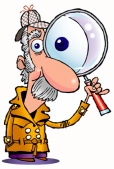 To help prove that the Holocaust happened, we need to focus on the definition:The Holocaust was the systematic, bureaucratic, state-sponsored persecution and murder of approximately six million Jews by the Nazi regime and its collaborators between the years of 1933 and 1945.Please  note the highlighted key terms in the definition above.  Please define them in the space provided below.  (COMMON CORE STANDARD HERE)Systematic:Bureaucratic:State-Sponsored:Persecution:Murder:Jews:Nazi Regime:CollaboratorsTHE EVIDENCE:TITLE: _______________________________________________________TYPE:  FILM, TEXTUAL, ORAL TESTIMONY, PHOTOGRAPHIC.  (Circle One)CONCLUSIONS:  How does your evidence stack up?  Use the checklist below to see if your evidence fits into our definition.  Please provide specific examples of how your evidence fits.Systematic:Bureaucratic:State-Sponsored:Persecution:Murder:Jews:Nazi Regime:Collaborators:Does your evidence support the claim that the Holocaust did in fact happen?  YES/NO